      CZŁONEK ZARZĄDU                                           	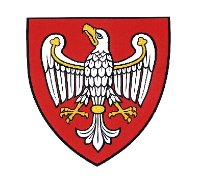 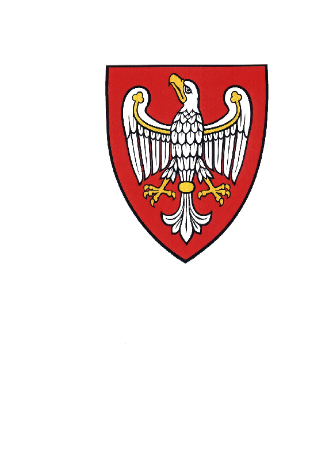 WOJEWÓDZTWA WIELKOPOLSKIEGO                                        Poznań,  23  maja 2019 r.                   Marzena Wodzińska            KS-I.0003.9.2019            DE-I.ZD-00161/19                      Pani                            Łucja Zielińska                                                                           Radna Województwa Wielkopolskiego Odpowiadając na pismo nr KS-I.003.9.2019 z 8.05.2019r., Departament Edukacji i Nauki Urzędu Marszałkowskiego Województwa Wielkopolskiego w Poznaniu przekazuje informację dotyczącą zapytania w sprawie: liczby nauczycieli oraz pracowników administracji i obsługi, którzy wzięli udział w strajku szkół i placówek prowadzonych przez samorząd województwa wielkopolskiego oraz jak wygląda sprawa wynagrodzeń za okres strajku.W strajku w okresie od 8 do 26.04.2019 r. wzięło udział średnio 30 osób na 1 dzień                              z tego: 25 pracowników pedagogicznych - nauczycieli i 5 pracowników na stanowiskach kierowniczych urzędniczych oraz pomocniczych i obsługi.Wynagrodzenie za czas strajku nie zostało wypłacone i zostało potrącone zgodnie                             z  obowiązującymi przepisami prawa.Załącznik:Zestawienie liczby pracowników pedagogicznych (nauczycieli) i kierowniczych urzędniczych i urzędniczych oraz pomocniczych i obsługiDo wiadomości: - DO Marzena WodzińskaCzłonek ZarząduMarzena WodzińskaCzłonek ZarząduZałącznik do pisma nr KS-I.0003.9.2019 DE-I.ZD-00161/19                   
Zestawienie liczby pracowników pedagogicznych (nauczycieli) i kierowniczych urzędniczych i urzędniczych oraz pomocniczych i obsługi
Zestawienie liczby pracowników pedagogicznych (nauczycieli) i kierowniczych urzędniczych i urzędniczych oraz pomocniczych i obsługi
Zestawienie liczby pracowników pedagogicznych (nauczycieli) i kierowniczych urzędniczych i urzędniczych oraz pomocniczych i obsługiLp.WyszczególnienieRazem1231.Pracownicy pedagogiczni  (Nauczyciele)2.8.04.2019r.723.9.04.2019r.604.10.04.2019r.565.11.04.2019r.466.12.04.2019r.357.15.04.2019r.128.16.04.2019r.129.17.04.2019r.1210.18.04.2019r.811.19.04.2019r.1112.23.04.2019r.1013.24.04.2019r.614.25.04.2019r.615.26.04.2019r.616.Średnia na 1 dzień za okres od 8-26.04.2019 r.251.Stanowiska Kierownicze urzędnicze i urzędnicze oraz pomocnicze i obsługi2.8.04.2019r.253.9.04.2019r.174.10.04.2019r.95.11.04.2019r.56.12.04.2019r.07.15.04.2019r.38.16.04.2019r.29.17.04.2019r.110.18.04.2019r.111.19.04.2019r.012.23.04.2019r.113.24.04.2019r.114.25.04.2019r.115.26.04.2019r.016.Średnia na 1 dzień za okres od 8-26.04.2019 r.5